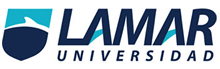 Laura Sofía Salas Castañeda Análisis y Argumento Fuente: http://www.economiahoy.mx/life-style-eAm-mx/noticias/7271205/01/16/Asi-reacciono-el-mundo-tras-el-deceso-del-legendario-David-Bowie.html Técnica empleadaInformación obtenida Lectura verticalDavid Bowie, leyenda del rock británico, murió de cáncer el domingo a los 69 años de edad, dos días después de la salida de su 25 álbum, tras una carrera excepcional que inspiró a varias generaciones de músicos, lo que conmovió al mundo y ya dio lugar a numerosos homenajes. Gente anónima comenzó a desfilar en el lugar tras el anuncio de su muerte.Su muerte suscitó una lluvia de reacciones y homenajes en todo el mundo y en sólo cuatro horas, su nombre generó más de tres millones de tuits. David Robert Jones nació el 8 de enero de 1947 en el seno de una familia modesta. Abandonó el colegio en la adolescencia y saltó a la fama en 1969 con "Space Oddity", una mítica balada sobre la historia de Major Tom, un astronauta que se pierde en el espacio.Redacción de preguntas Párrafo 1 ¿Título del documental? Así reaccionó el mundo tras el deceso del legendario David Bowie.¿Qué contiene el documental? Información sobre la muerte de David Bowie.¿Por qué ha sorprendido? Porque murió de una enfermedad que el mundo no tenía idea que tenía.Párrafo 2¿Cómo fue su influencia mundialmente? La gente empezó a hacer homenajes,  reacciones en redes sociales.¿Quiénes le rendían homenajes y menciones? Gente común e artistas.Párrafo 3 ¿Cómo fue David Bowie al respecto de sus estudios? Abandono el colegio en la adolecencia.¿Con que material fue que salto a la fama? Space oddity y Major Tom.Titular párrafosPárrafo 1 La muerte de David Bowie, su impacto y reacción al mundo.Párrafo 2 Al respecto de sus fans, amigos y conocidos fue una persona destacada y conocida por su música.Párrafo 3 El tipo de género de su música y su vida.Nube de palabras-Documental sobre David Bowie           -69 años-Muerte                                                      -Cáncer -Álbum                                                                      -Astronauta -Inspirador                                                  -Homenajes -Nacimiento-Adolescencia-Space oddity  -Major Tom -Música        Respuestas negativas -No hubo sospecha de su enfermedad-Muestra que David Bowie no estudio -No tuvo una vida al final por su enfermedadEsquema